聊人社发【2020】25 号关于转发鲁人社发[2020] 6号文件做好2020年高校毕业生“三支一扶”计划实施工作的通知各县（市、区）党委组织部、机构编制委员会办公室，各县（市、区）人力资源和社会保障局、教育和体育局、民政局、财政局、水利局、农业农村局、卫生健康局，共青团各县委，市属开发区管委、市属开发区农办：现将《中共山东省委组织部、山东省人力资源和社会保障厅等10部门关于做好2020年高校毕业生“三支一扶”计划实施工作的通知》（鲁人社发【2020】6号）文件转发给你们，请各部门密切配合，各司其职，严格落实政策，做好2020年我市高校毕业生“三支一扶”计划实施工作。同时提出以下要求，请一并贯彻落实。一、落实政策，扩大“三支一扶”招募计划范围确保在空岗空编的前提下，每个乡镇有2个岗位用于高校毕业生“三支一扶”招募计划。（一）放宽年龄限制条件。将“三支一扶”计划招募范围放宽到28周岁以下符合条件的高校毕业生。（二）扩大招募范围。在确保“三支一扶”人员服务期满、考核合格在原岗位聘用的前提下，将设有村委会的街道办事处纳入招聘计划范围。（三）降低急需岗位学历条件。根据“各市根据岗位特点和基层需求可适当将部分岗位学历要求放宽到专科”的要求，各地要积极挖掘基层单位支医编制岗位空缺，对连续两年有编制岗位招募计划，无大学本科以上医学专业人报考的，可招募全日制普通专科以上医学专业学历且有积极愿望服务基层的人员，努力扩大招募规模。（四）提高本地生源毕业生招募比例。东昌府区、临清市、冠县、莘县、阳谷县、东阿县、茌平区、高唐县可按照乡镇事业单位不高于招募计划50%的比例招募具有本县（市、区）户籍毕业生或本地生源毕业生。（五）部分岗位实行“先上岗、再考证”的招募办法。2018年、2019年、2020年离校未落实工作单位高校毕业生参加招募，不得将中小学、中等职业教育教师资格证及护士执业资格作为限制性报考条件。服务期满取得相应资格证书且考察考核合格后，方可招聘为单位在编人员。二、提升服务质量，强化资金保障要认真组织实施“三支一扶”人员能力提升计划，多层次开展岗前、在岗和离岗培训，健全贯穿全服务周期的教育培训制度，提升“三支一扶”人员综合素质和专业水平。各县（市、区）财政要建立工作生活补贴标准动态调整机制，确保“三支一扶”人员工作生活补贴标准、社会保险福利待遇水平不断提高。从2019年起，对新招募人员中央财政按照每人3000元标准，给予每名新招募且在岗服务满6个月以上的“三支一扶”人员一次性安家费补贴。“三支一扶”毕业生服务期满后直接聘用到原服务单位的，不得约定试用期。三、加强组织领导，确保 “三支一扶”计划顺利实施高校毕业生“三支一扶”计划是引导和鼓励高校毕业生到基层工作的重要平台，是引导人才向基层一线流动、为基层事业发展提供人才支持的有效措施。各县（市、区）要高度重视，加强组织领导，强化部门沟通协调，通力合作，推进计划顺利实施。6月3日前将《2020年高校毕业生“三支一扶”招募岗位需求表》报送至市“三支一扶”工作协调管理办公室。省根据疫情防控情况适时发布招募公告，组织招募笔试。我市及时跟进组织资格复审、面试、体检、确定拟招募人员等工作环节，具体实施方案适时发布，请按照实施节点按时完成。同时完成新招募人员信息汇总和录入，确保按省统一部署要求完成人员选拔招募工作。 9月底前完成2018年招募人员期满考核考察，组织填写《三支一扶人员期满考核登记表》，报送服务期满人员聘用情况报告并维护管理信息系统，12月底前报送全年工作总结。联系人：满雪宁    联系方式：2189065邮箱：lcs_rsjjycjk@lc.shandong.cn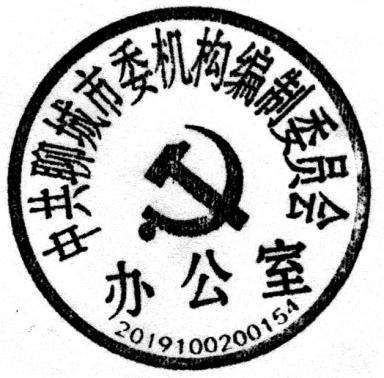 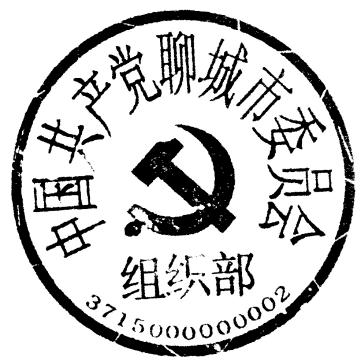 中共聊城市委组织部             中共聊城市委机构编制委员会办公室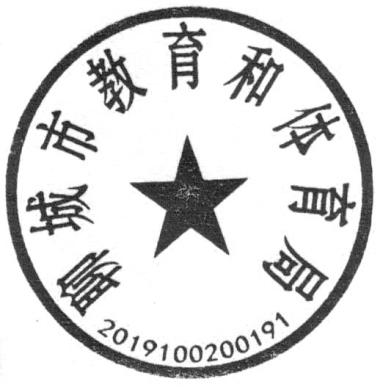 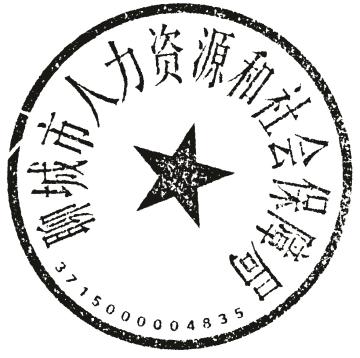 聊城市人力资源和社会保障局        聊城市教育和体育局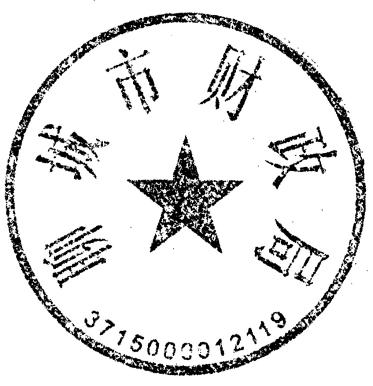 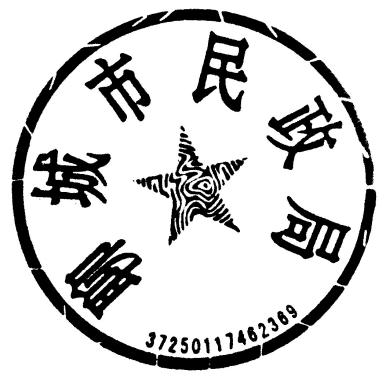 聊城市民政局                    聊城市财政局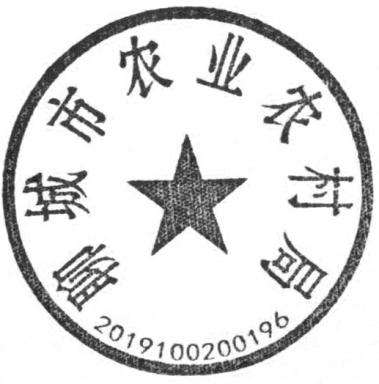 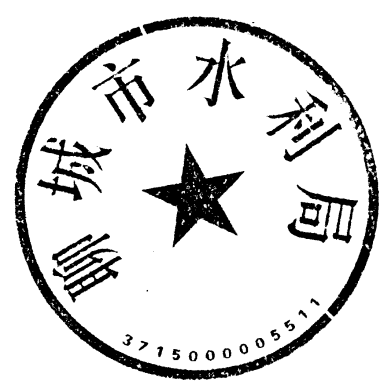 聊城市水利局                   聊城市农业农村局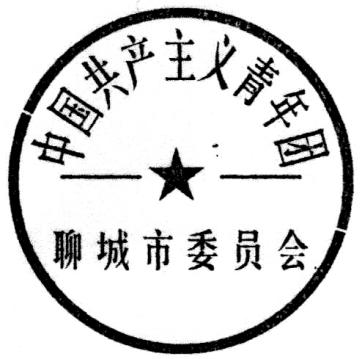 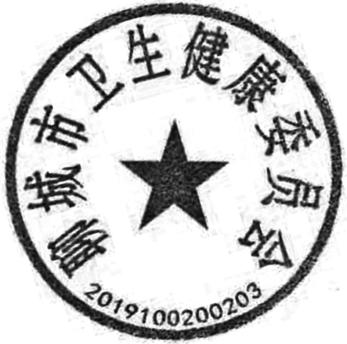 聊城市卫生健康委员会              共青团聊城市委2020年6月5日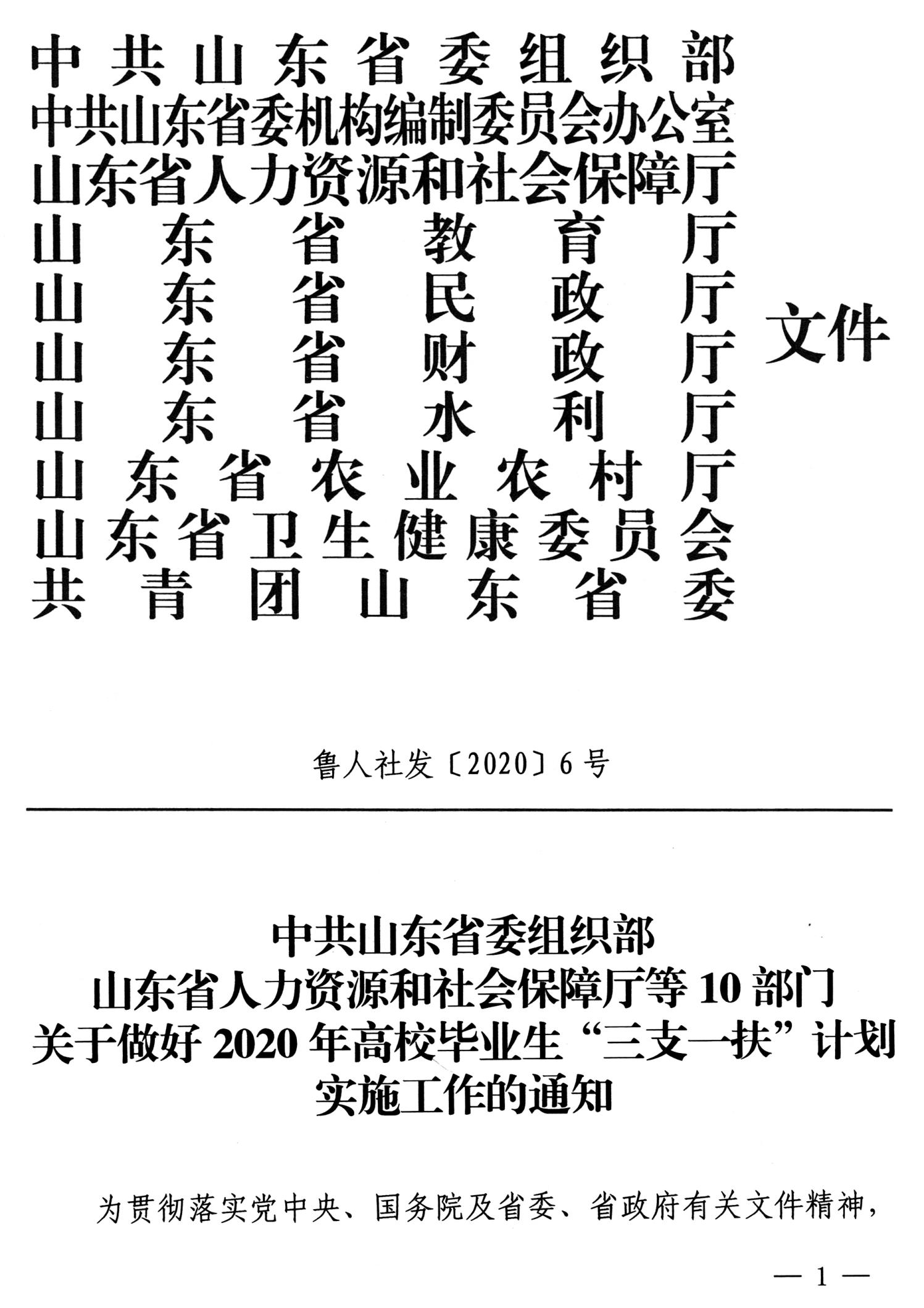 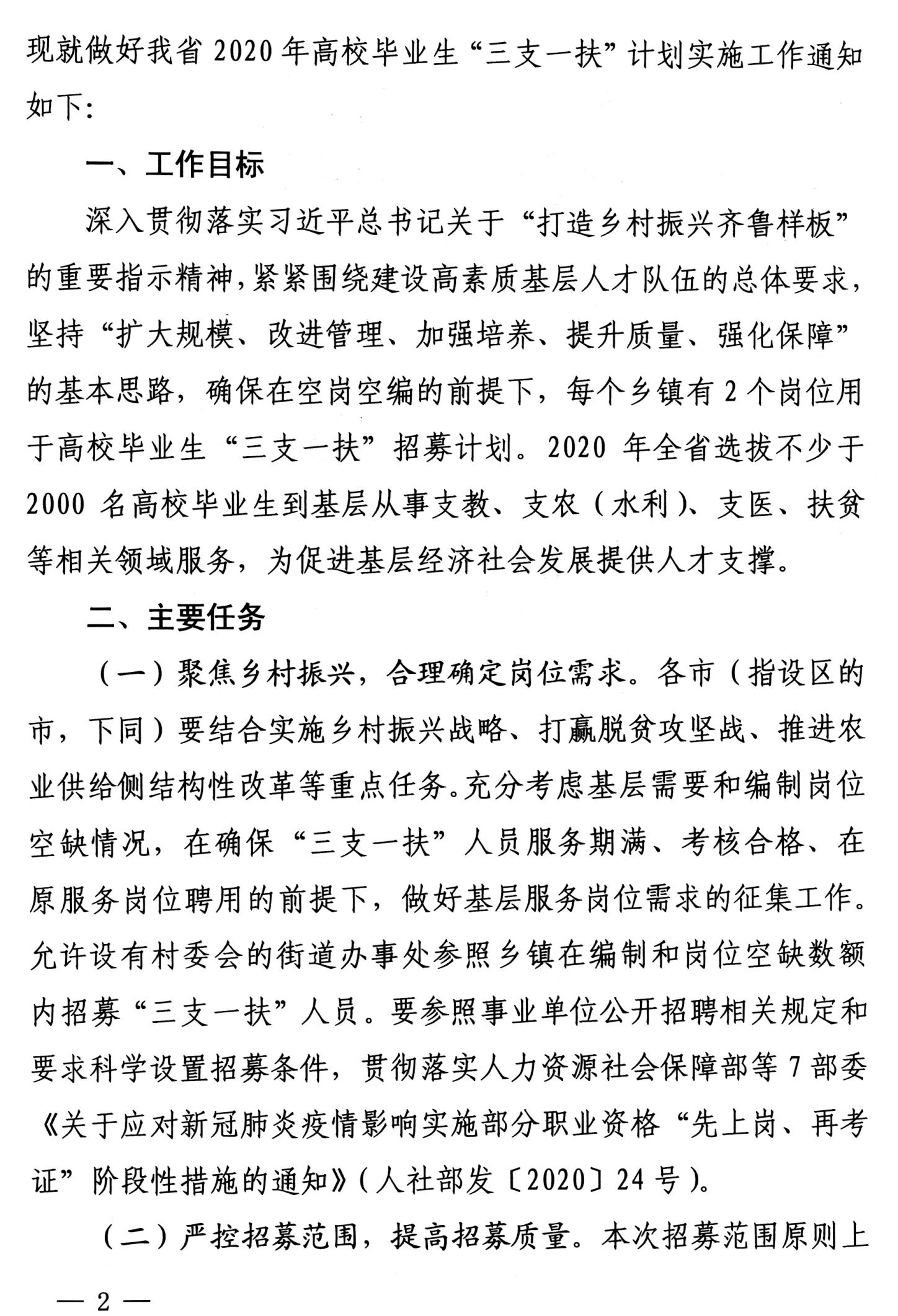 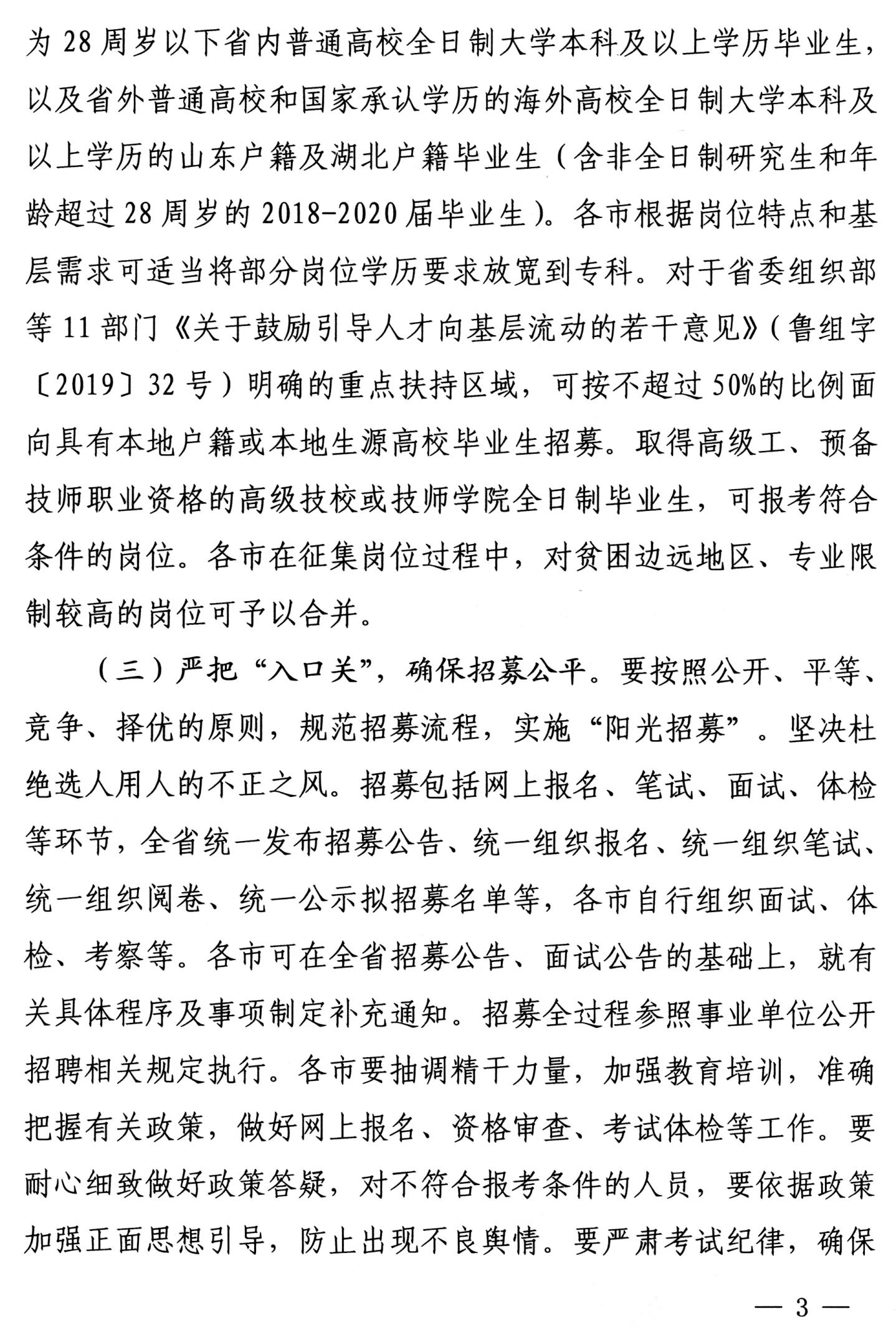 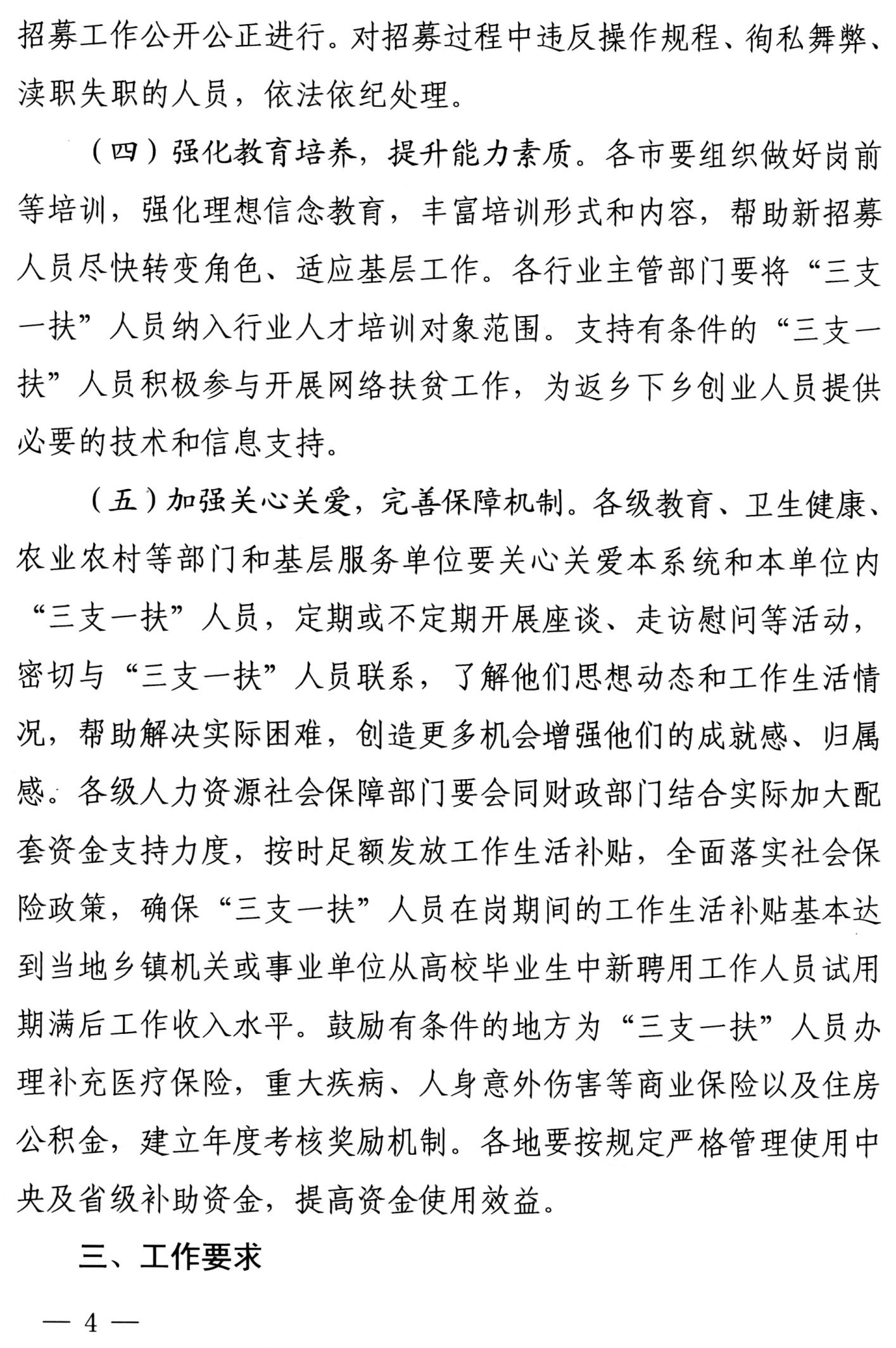 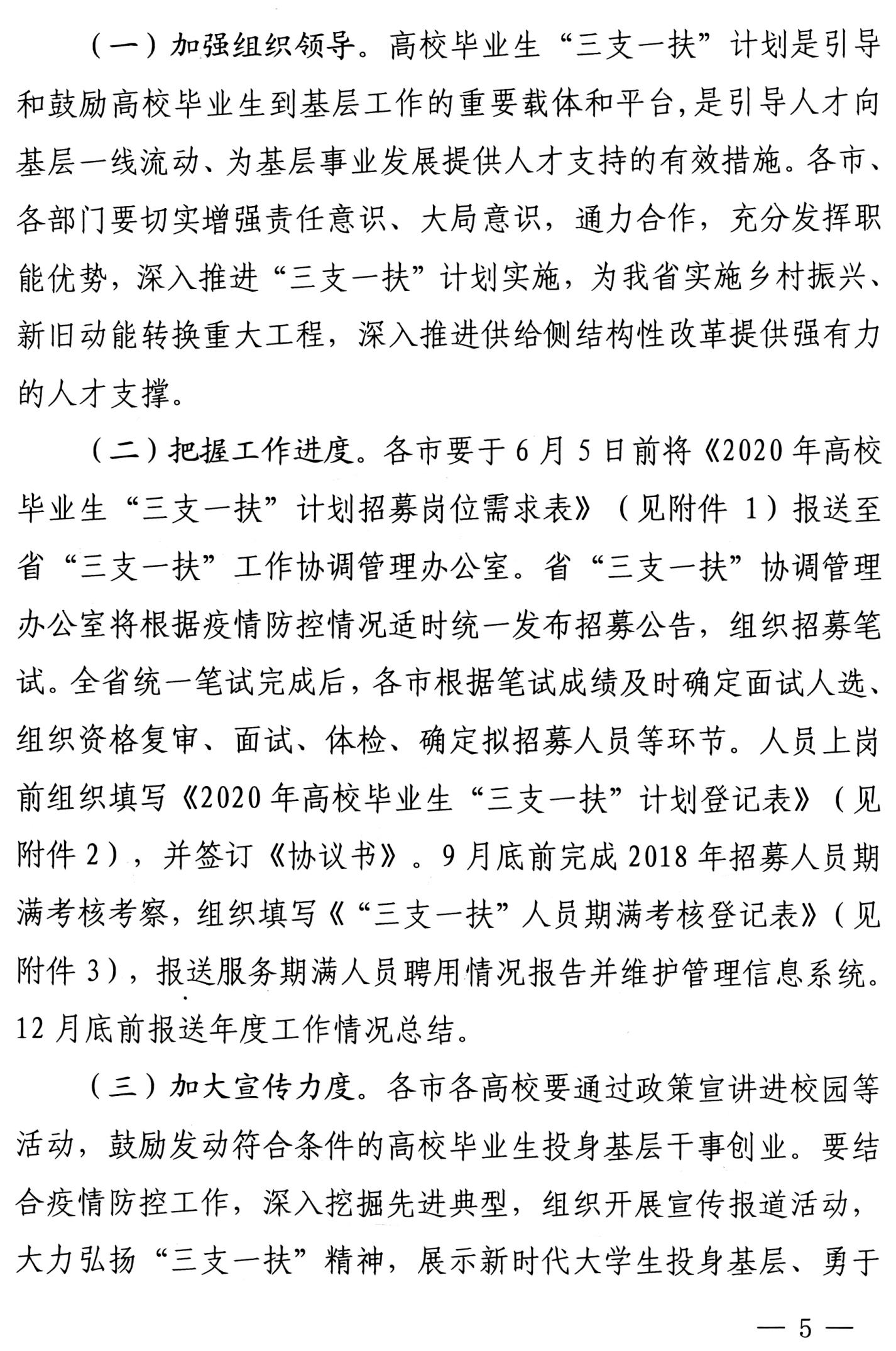 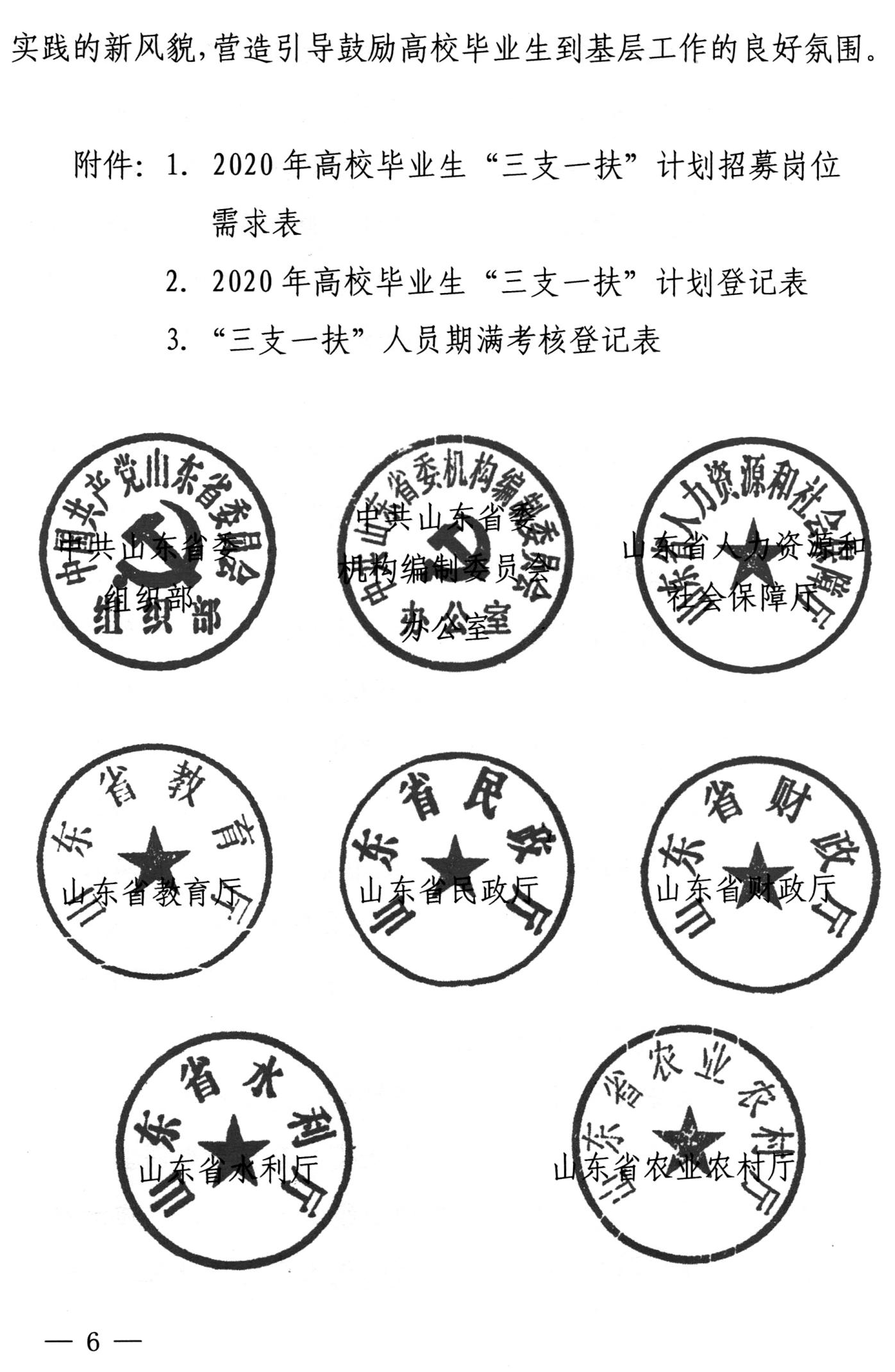 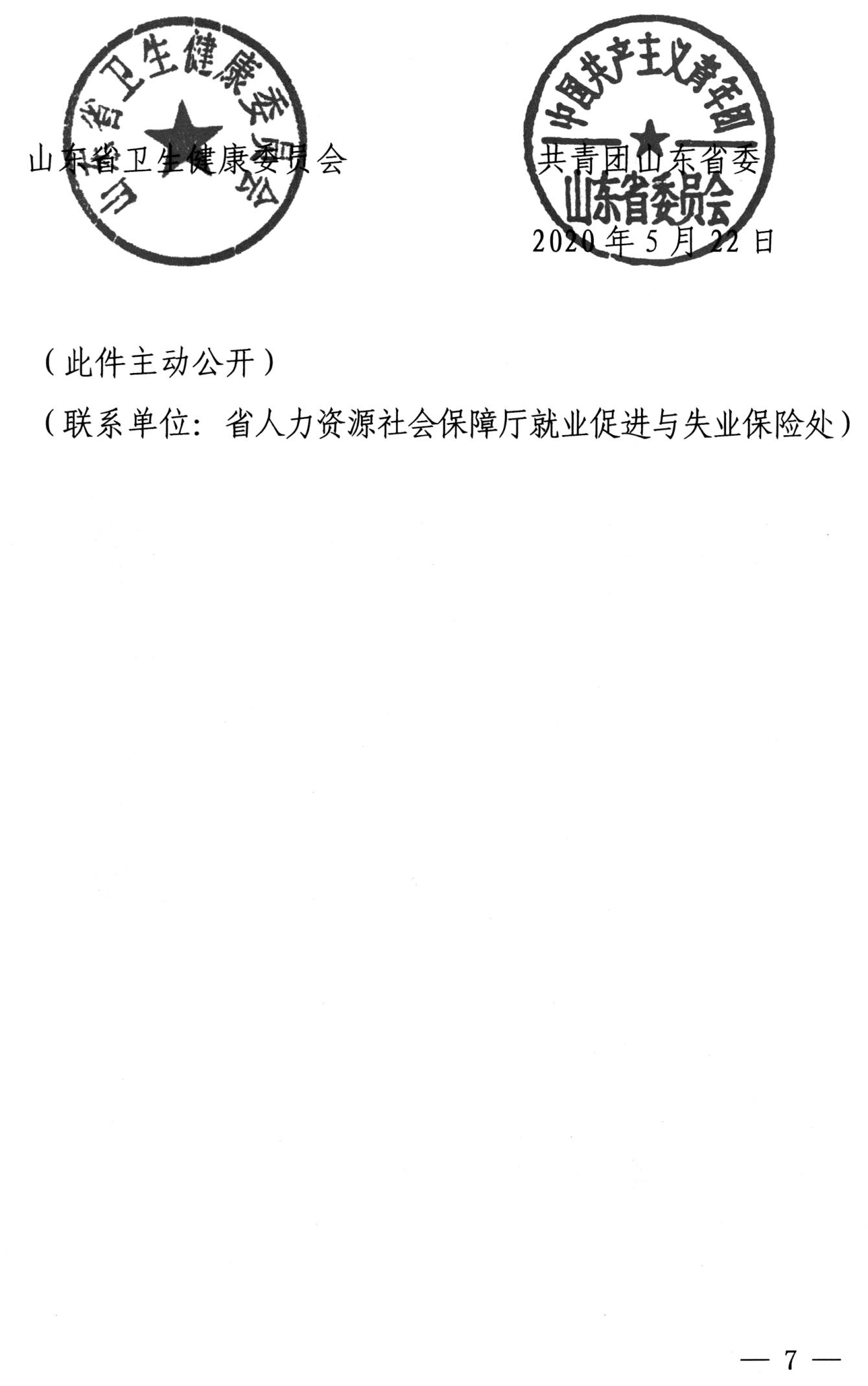 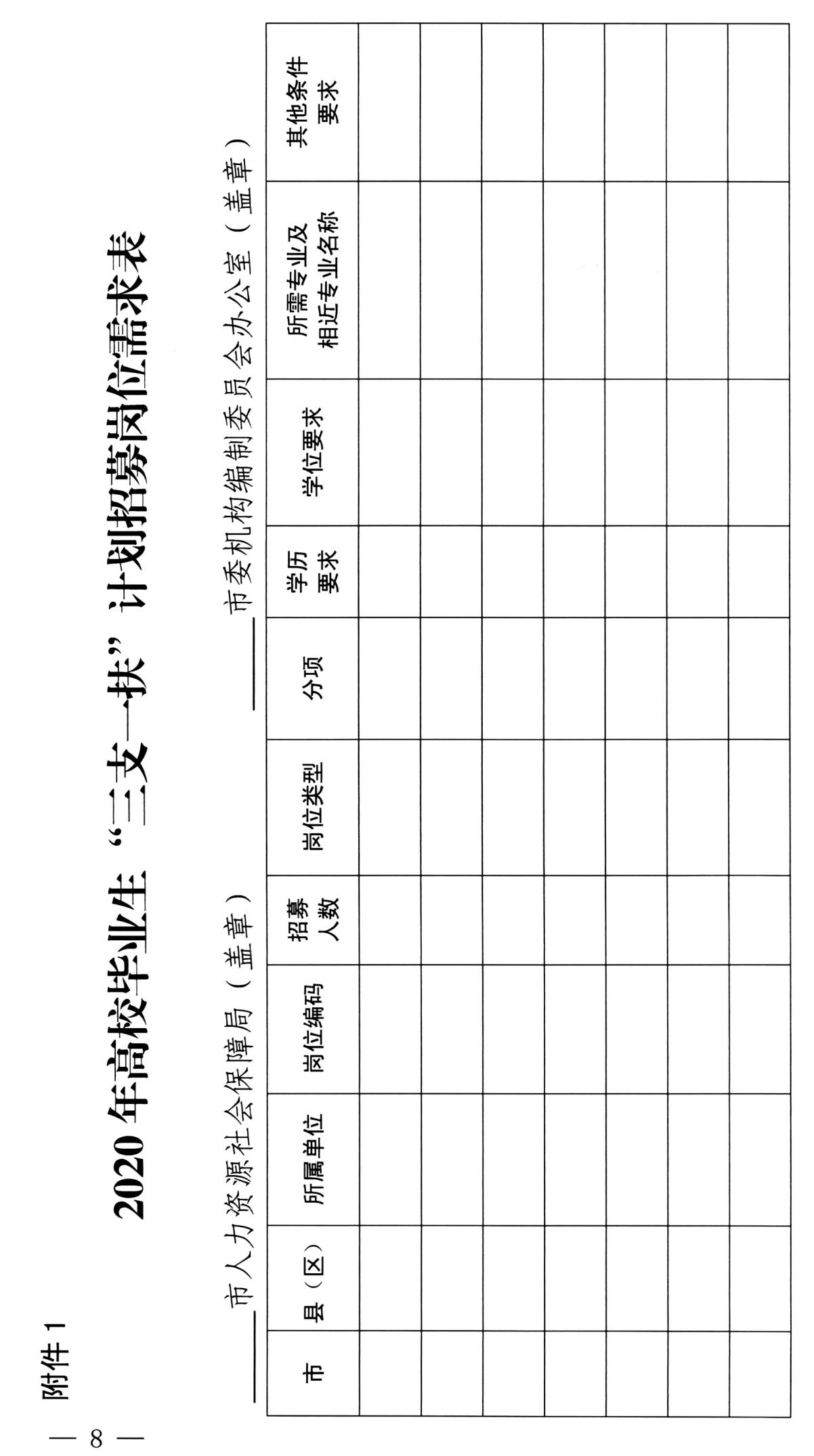 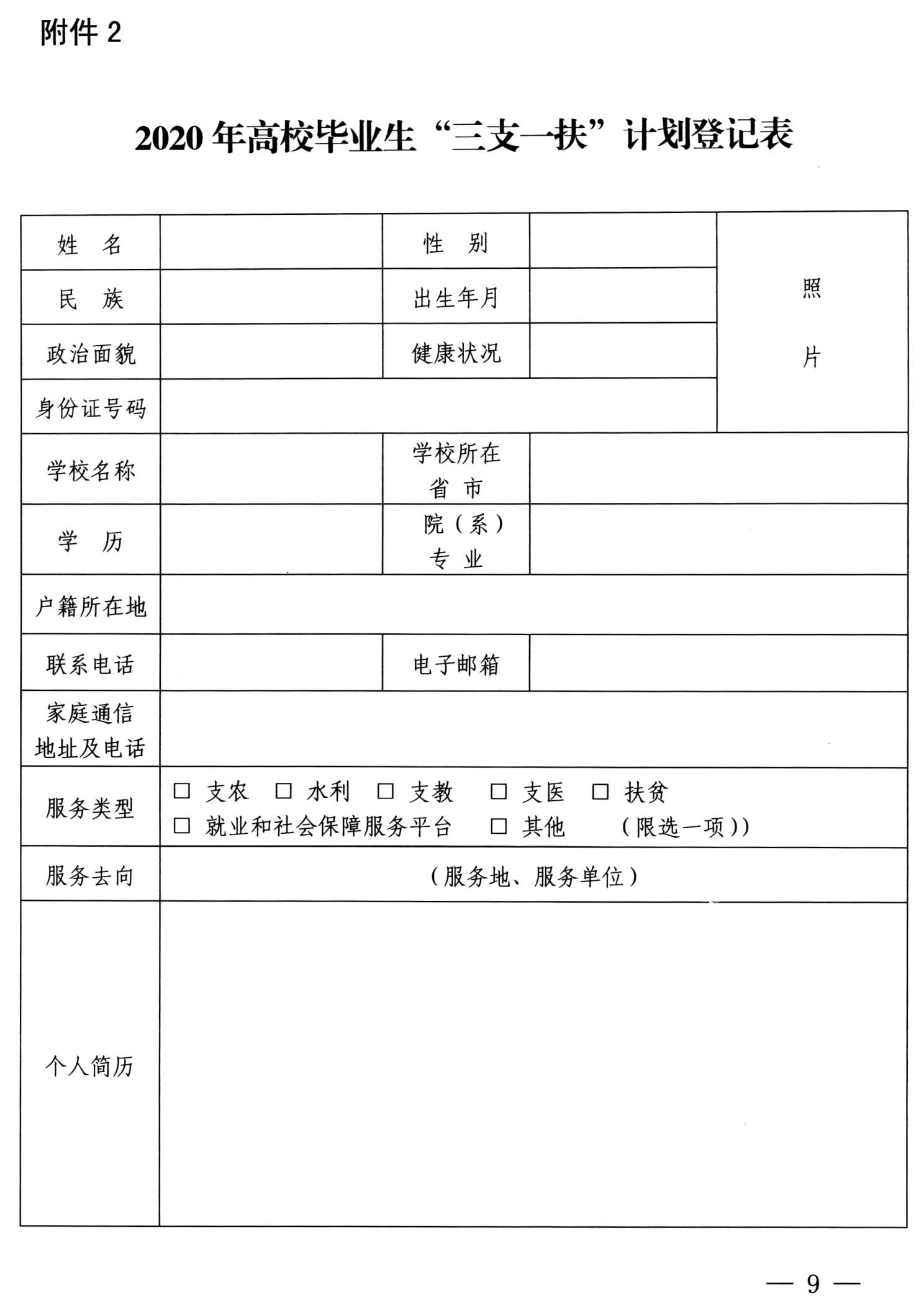 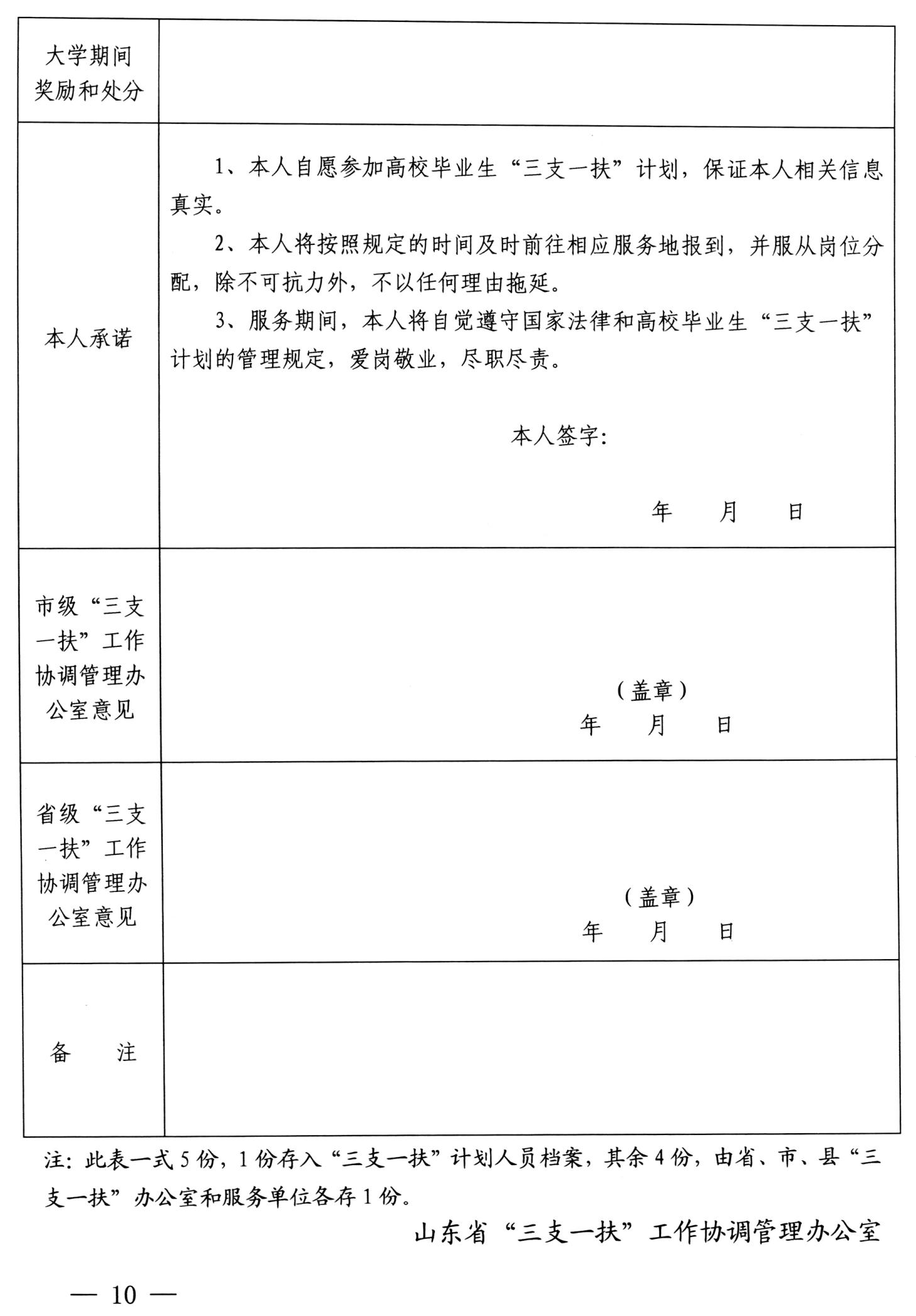 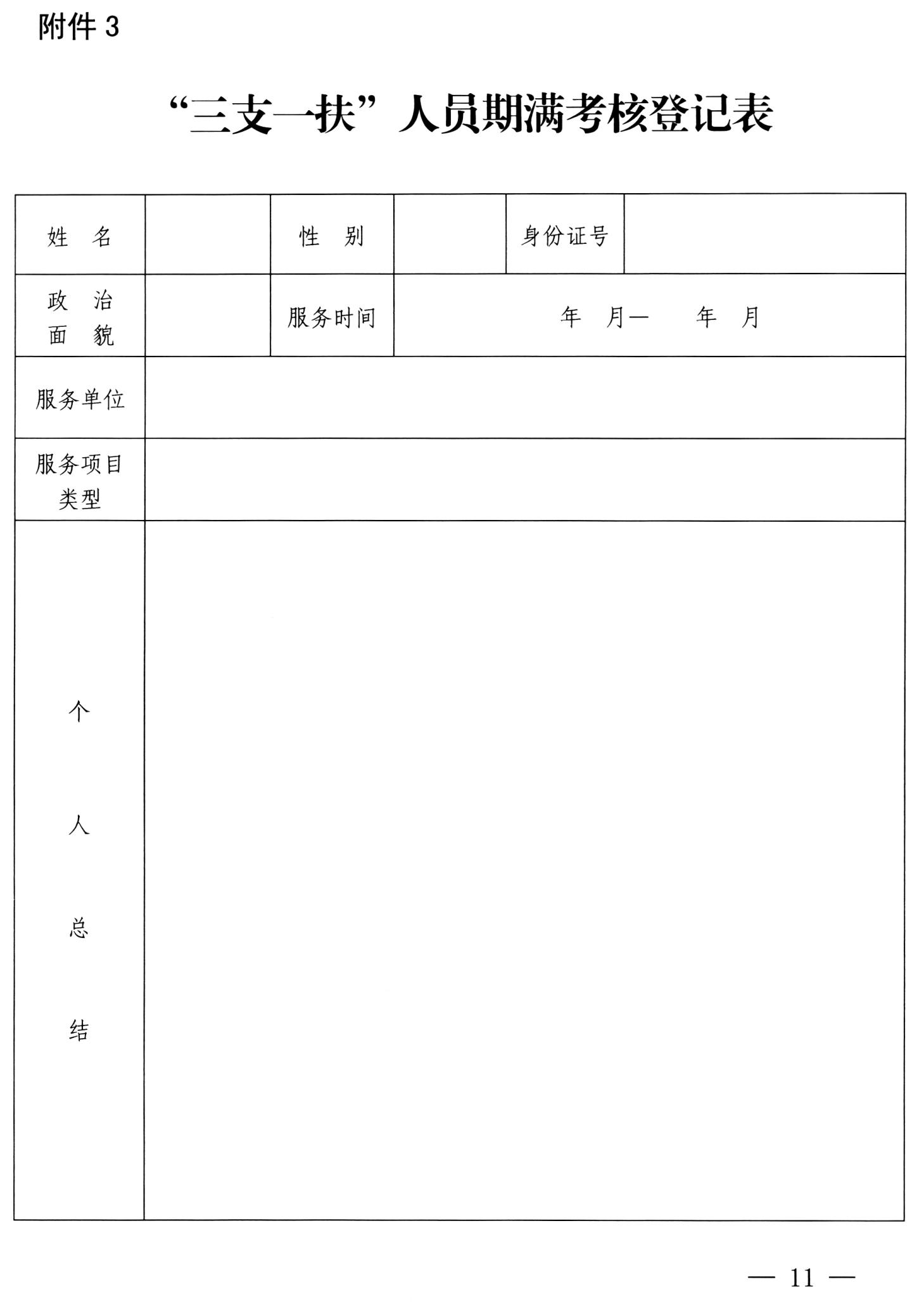 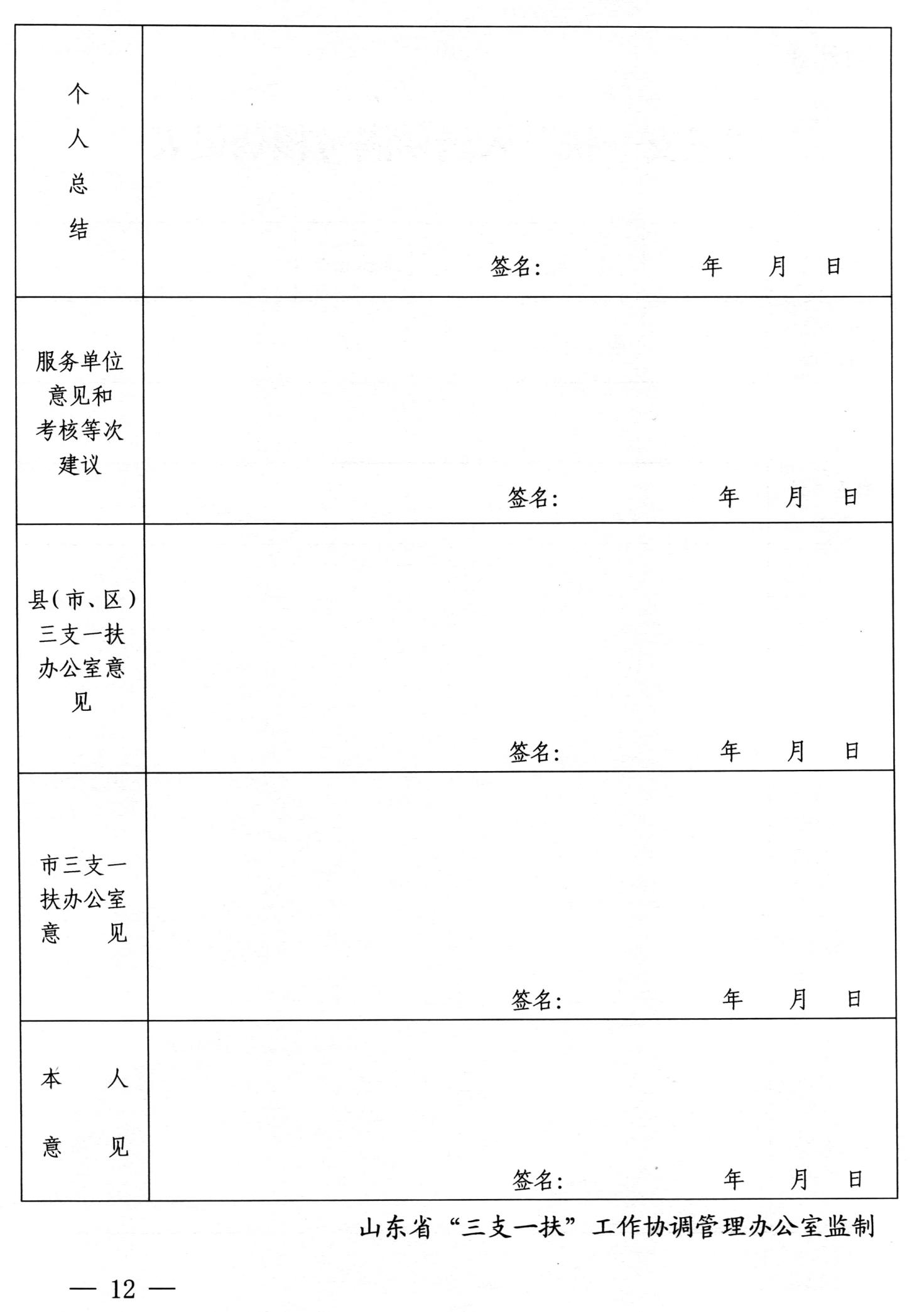 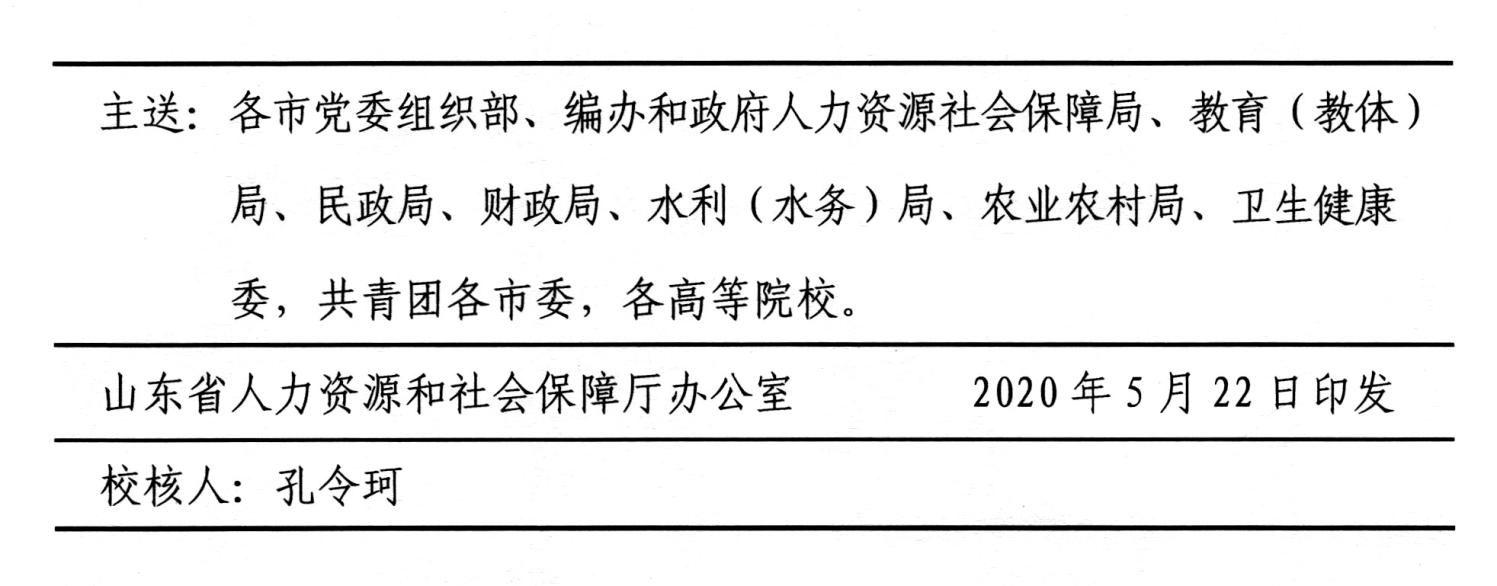 